Projekt – Učíme se ze života pro život – foto záznam z výukyIKAP 402 Úhel, stupeň, úhloměr, měření a rýsování úhlů1.1.2.1.1.3.12 Aktivní učitel – použití aktivizačních nástrojů ZŠRegistrační číslo: CZ.02.3.68/0.0/0.0/16_034/0008656Aktivizační nástroj – Polytechnická výchova7. třída – matematika – 21. března 2019Nástroj byl využit v 7. ročníku jako opakování učiva o úhlech. Společně jsme prošli připravenou prezentaci, zapsali si důležité věci, které někteří žáci již zapomněli. Poté si každý do sešitu vyzkoušel narýsovat zadané úhly s úhloměrem a některé bez úhloměru. 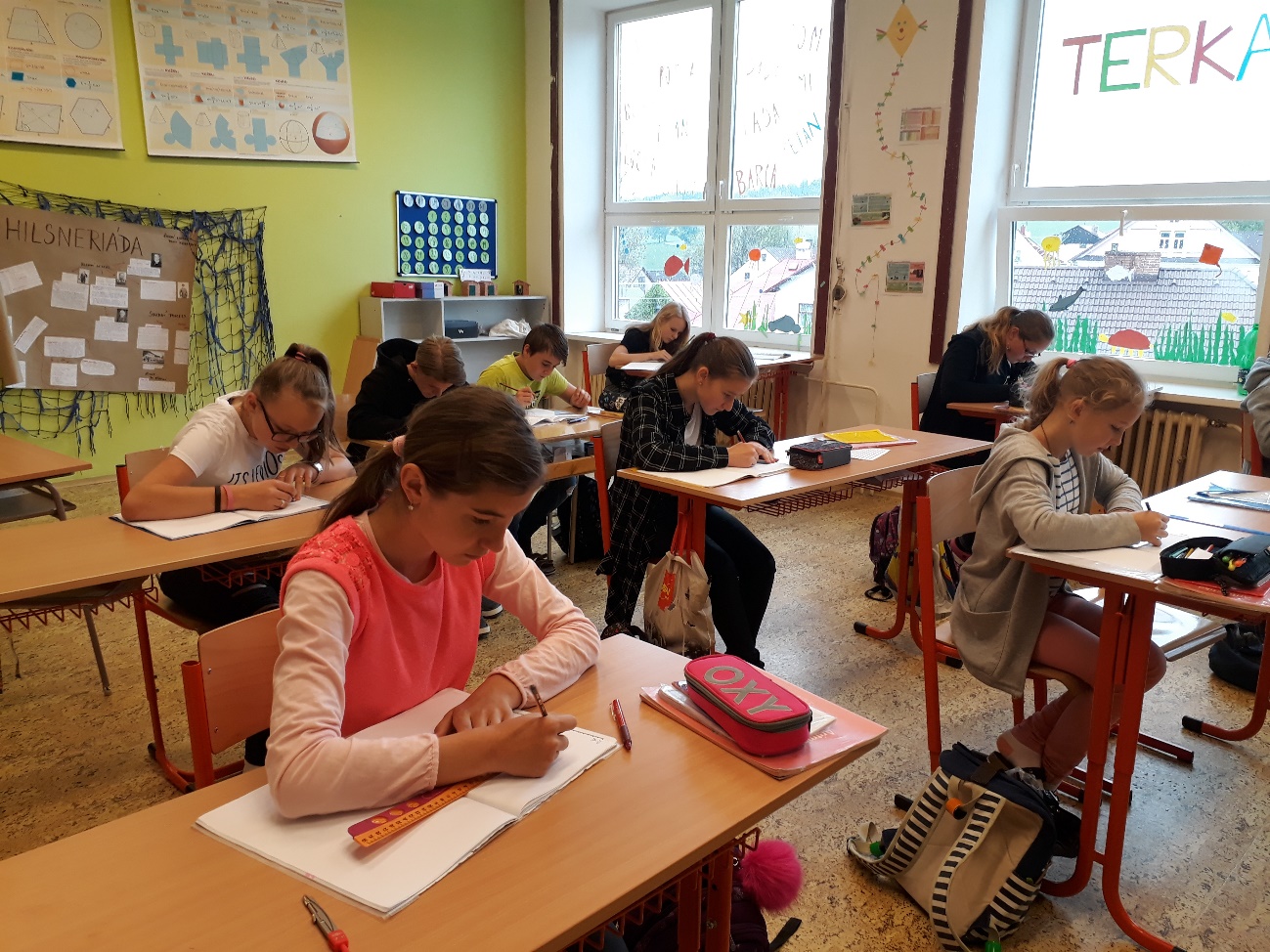 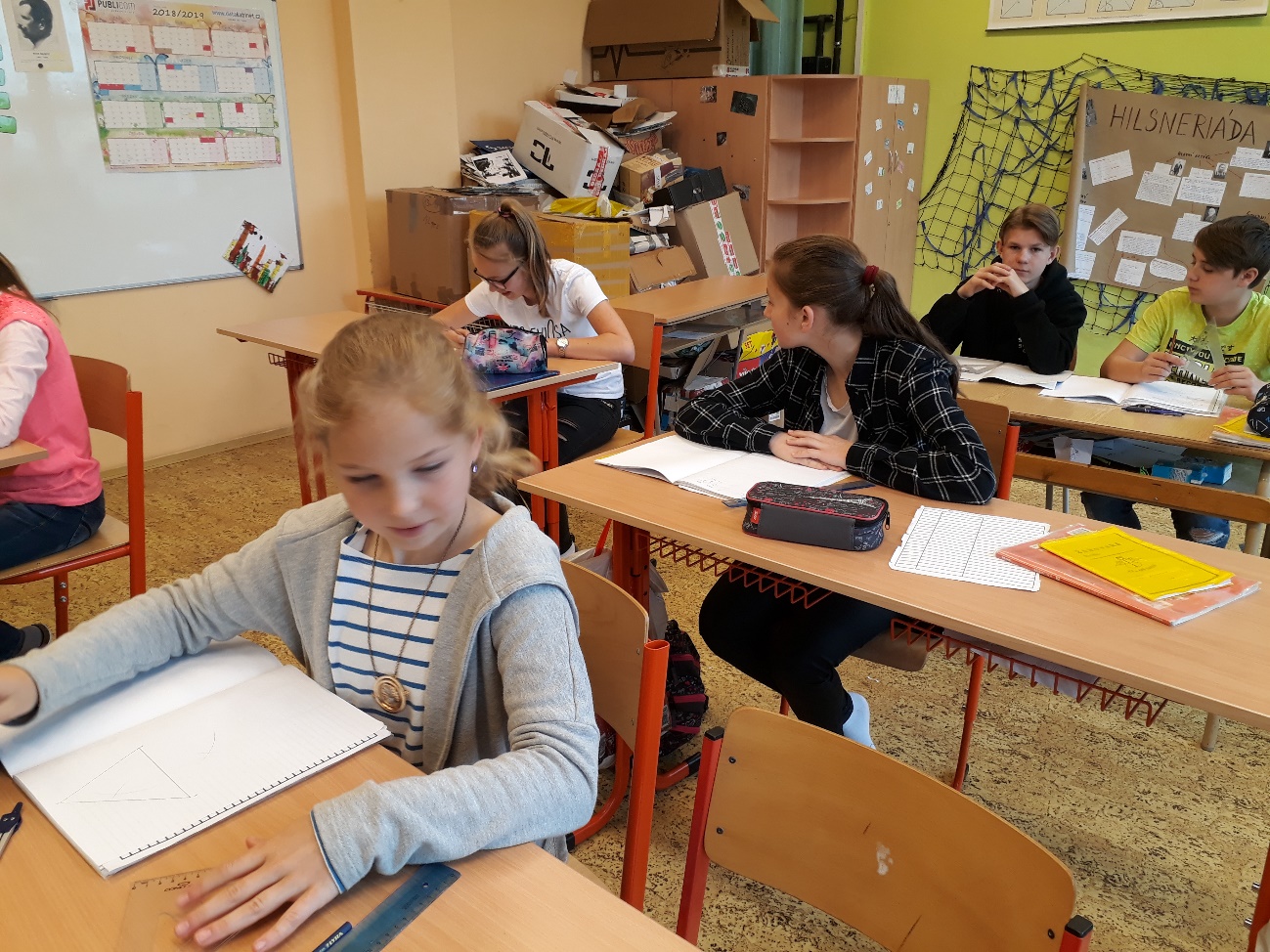 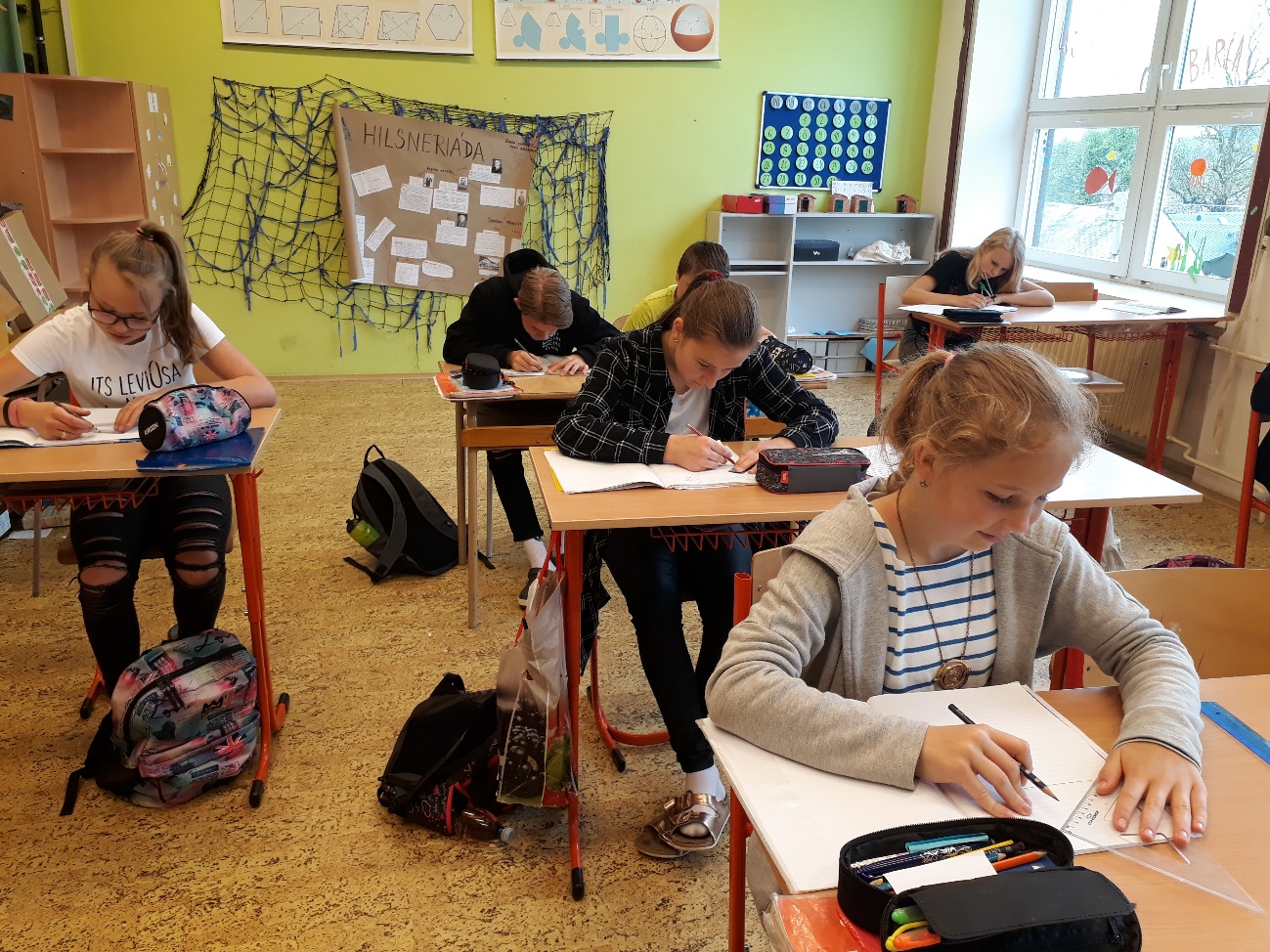 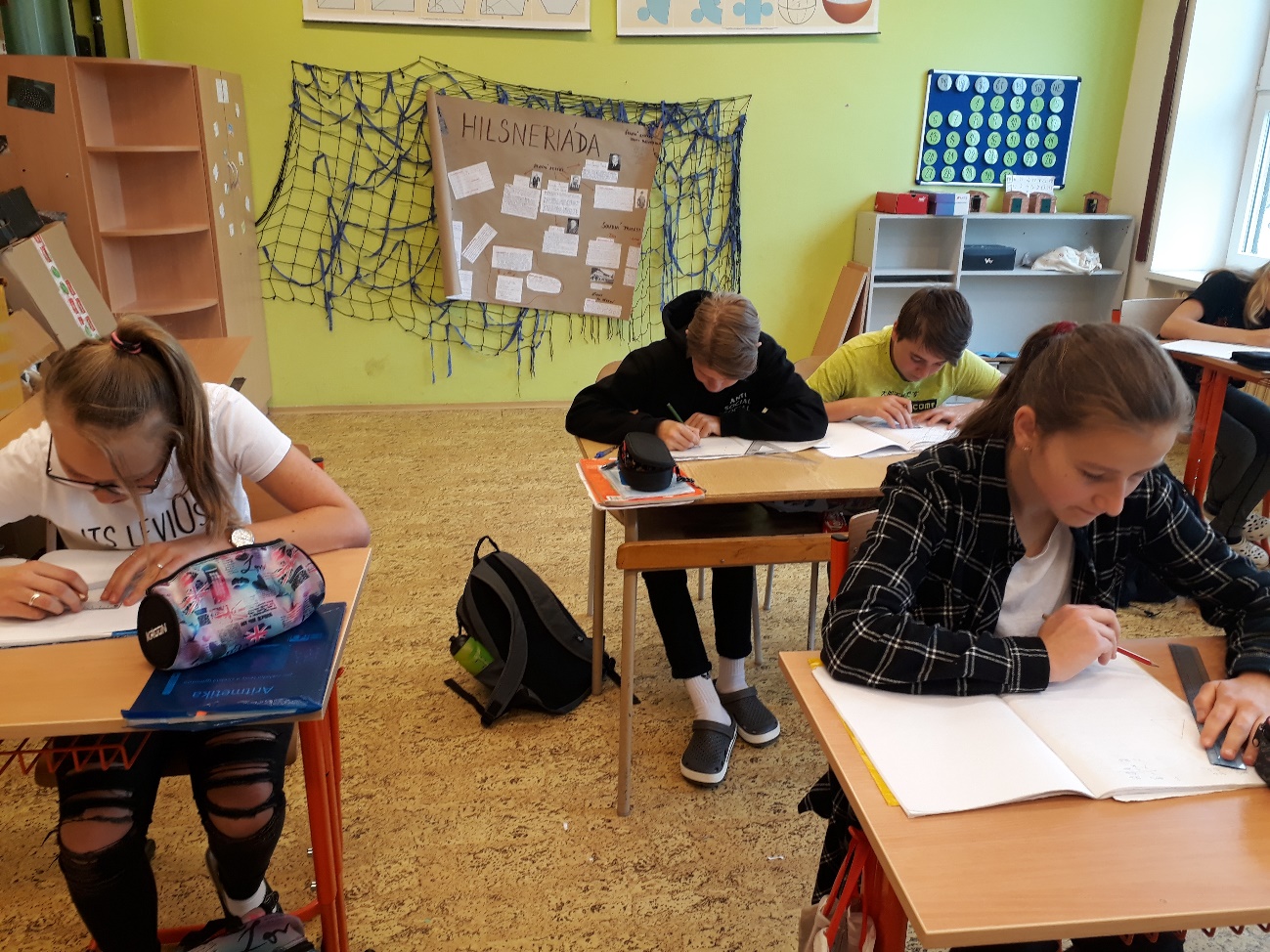 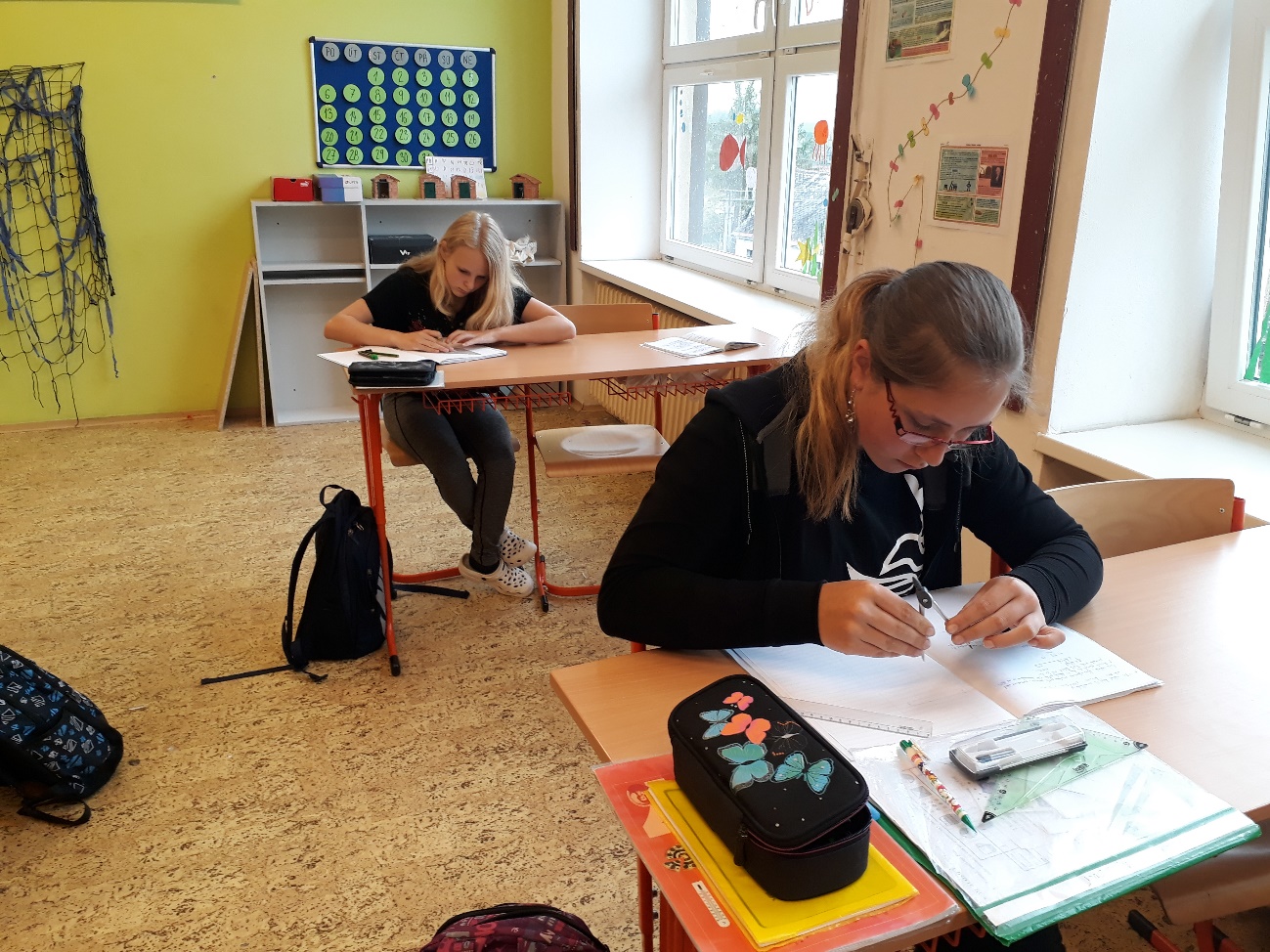 